Урок русского языка в 4 классе.Тема: Имя существительное  как часть речи. Постоянные и непостоянные признаки.Цели урока:Обучающаясистематизировать знания об имени существительномтренировать в нахождении имен существительных, определение признаков существительныхобобщить знания детей о роли существительных в предложенииРазвивающаяРазвивать устную и письменную речь учащихся;развитие  орфографической зоркости,   внимания,  мышления, воображения;формирование навыков самоконтроля.ВоспитательнаяВоспитывать учебную активность и умение работать в коллективе;Формирование личностных качеств, как ответственность, коммуникативность. Оборудование: дидактические карточки для каждого ученика, проектор, экран, компьютер.                                                       Ход урока(слайд1)Организационный момент, постановка цели урока и мотивация учебной деятельности учащихся  Мотивационное начало урока        (дети стоят)  (слайд3)Ребята, представьте, что мы с вами снежинки. Вот пошёл сильный снег, снежинки весело кружат в воздухе, постепенно опускаясь на землю. Сначала опустились самые маленькие, хрупкие  снежинки (сели девочки), затем снежинки побольше (сели мальчики).Все снежинки оказались на земле. Тихо вокруг, наступила звёздная ночь. Но с восходом зимнего солнца снежинки начали просыпаться, они обрадовались морозному утру, улыбнулись солнышку и сказали друг другу: «Доброе утро!» Придумано кем-то просто и мудроПри встрече здороваться:-Доброе утро!Доброе утроСолнцу и птицам.Доброе утроУлыбчивым лицам.И каждый становитсяДобрым, доверчивым.Доброе утроДлится до вечера.  Вот и я рада видеть ваши лица, ваши улыбки, и, думаю, что сегодняшний урок принесёт всем нам радость общения.II  Чтение со слайда  (слайд 5)Шла вчера я по Садовой,Так была удивлена – Паренёк белоголовый Закричал мне из окна:,,С добрым утром! С добрым утром!’’ Я спросила: ,,Это мне?’’ Улыбнулся он в окне,Закричал ещё кому-то:,,С добрым утром! С добрым утром!’’ Составить схемы предложений:А: «П!»     А: «П?»	А: «П!»III  Поэтическая минутка:  (слайд 6,7)Чтение отрывка  Рылеев «Иван Сусанин»-Какой день недавно отмечался в России?2) Фонетический разбор слова  герой1IV  Минутка чистописания.                                    Мобилизация внимания. Отгадайте загадку. Художник-неведимка по городу идет:  (слайд 8)Всем щеки нарумянит, всех за нос ущипнет. 
  А ночью он, пока я спал, пришел с волшебной кистью и на окне нарисовал сверкающие листья (мороз)-Какой звук слышится в начале этого слова?-Дайте ему характеристику. ( Согласный, твёрдый, звонкий непарный. )-Какой буквой обозначаем этот звук?                   Эту букву будем прописывать на минутке чистописания. -Что нужно помнить при написании этой буквы? ( о наклоне, соединении) таблица  с буквой-Запишите Мм всю строчку.(слайд 9)-Прочитайте слова.Слова на слайде  Мороз, морозец, морозный.-Назовите орфограммы, которые встретились в этих словах. (непроверяемая безударная гласная «О» и парная согласная «З»)-как проверить парную согласную? Докажите.-Запишите слова.-Что общего в этих словах? (корень)  -Выделите его.Какие части слова участвовали в формировании новых слов? -Образуйте однокоренное слово по схеме: приставка, корень, суффикс, окончание. (заморозки) -Как понимаете это слово? (Легкий утренний мороз осенью или весной)V Воспроизведение и коррекция знаний по теме имя существительное-Какое слово здесь будет лишним и почему? (мороз и морозец, это слова существительные,  отвечают на вопрос ЧТО? и обозначают явление природы,а слово  морозный, отвечает на вопрос КАКОЙ? и обозначает признак предмета, это имя прилагательное, оно лишнее.-Подберите синонимы к  слову «МОРОЗ»? (холод, стужа)-Подберите к слову  мороз антонимы. (жара, зной)У вас было домашнее задание: найти пословицы и поговорки со словом МОРОЗ.-Прочитайте их.Слово МОРОЗ относится к части речи имя существительное,  (слайд 10) отвечает на вопрос ЧТО?, обозначает явление природы.-Что еще скажите об этом слове?( неодушевленное, нарицательное, мужского рода, единственного числа)Издавна люди МОРОЗ представляли живым человеком и слагали о нем сказки.Зинаида Александрова «Шел по лесу дед Мороз»  (слайд 11)

Шел по лесу дед Мороз
Мимо кленов и берез,
Мимо просек, мимо пней,
Шел по лесу восемь дней.-Составьте предложение, чтобы  слово МОРОЗ было собственным.(Дедушка Мороз все деревья в белые шубки нарядил.)Запишем это предложение с комментированием и на доске.-Найдите в этом предложении грамматическую основу. (подлежащее, сказуемое)-Найдите существительные в предложении.-Какими членами могут являться существительные в предложении?-Какую роль они играют?Имя существительное, которое в предложении отвечает на вопрос кто? или что? - является подлежащим и несет главную мысль в предложении.Имена существительные, которые отвечают в предложении на другие вопросы – это второстепенные члены предложения. Они служат для смысловой окраски предложения б) Орфографическая минутка:  (слайд 12)Прочитайте  строку из стихотворения С. Есенина.Белый снег пушистый в воздухе кружится.Назовите все изученные орфограммы.Спишите, подчеркните грамматическую основу предложения.Какими частями речи являются подлежащее и сказуемое?III. Словарная работа:  (Слайд 13)На какие две группы можно разделить эти слова:Вет_р,  к_ньки, р_бята, сн_гирь,  ин_й, дев_чкаВ тетради запишите словарные слова в 2 столбика, поставьте ударение и подчеркните только одну орфограмму - непроверяемую безударную гласную в корне слова. (слайд 14)Одушевлённые имена	  (слайд 15)                                 Неодушевлённые менасуществительные                                                                    существительныезаяц                                                                                              снег  медведь                                                                                               вьюга               синица                                                                                         изморозь Взаимопроверка.- Записали? Поменяйтесь тетрадями и проверьте в парах. (Слайд 15)В словарной работе мы с вами уже повторили один  признак  имени существительного. Какой?   (одушевлённость и неодушевлённость)Скажите  это  признак   постоянный   или   непостоянный?5.Физминутка. (слайд 16)Если хмуримся с утра,Нам поможет доброта.Встаньте ровно, подтянитесьИ друг другу улыбнитесь!Зима очень загадочна и волшебна. А как красив зимой русский лес! Ребята, вы хотите побывать на лесной поляне? Представьте, что мы входим в зимний лес (встали).- Свежий ветерок ласкает ваши лица (движения ветерка к лицу)- Мороз щиплет и румянит щечки (пощипывание щек).- Пойдем по тропинке, снег очень глубокий (высоко поднимаем ноги).- Потрогаем белые стволы берёз (потираем руки).- У берёз очень тонкие веточки (руки вперед, шевелим пальчиками)- Сели (минутка отдыха).Реснички опускаются…
Глазки закрываются, …
Мы спокойно отдыхаем. (2 раза)
Сном волшебным засыпаем,…
Дышится легко… ровно… глубоко…
Наши руки отдыхают,…
Ноги тоже отдыхают,…
Отдыхают… засыпают… (2 раза)
Шея не напряжена.
И расслаб-ле-на,…
Губы чуть приоткрываются,…
Всё чудесно расслабляется. (2раза)
Дышится легко… ровно…глубоко…Мы спокойно отдыхали, 
Сном волшебным засыпали,…
Хорошо нам отдыхать, 
Но пора уже вставать!
Крепче кулачки сжимаем.
Потянуться! Улыбнуться!
Всем открыть глаза
И красиво сесть!Пауза: Чудесен вид зимней природы! Лучи солнца осыпают холодным блеском всю землю. В прозрачном воздухе сверкает красивыми звёздочками пушистый иней. С мохнатых хвойных ресниц елей летят снежинки.Продолжаем работу.    (слайд 17)1. Прочитайте  предложение.2. Объясните, как правильно надо написать слова.  (Д,д)аша и (В, в)аня катаются на коньках по (Р,р)еке (Б, б)ыстринке .Запись предложения в тетрадь, проверка.         - Как записали собственные имена существительные?О каком признаке мы говорили? ( собственные-нарицательные)-это какой признак : постоянный или непостоянный?Какие существительные являются собственными, а какие- нарицательными? (слайд 18)Задание: Подумайте и допишите, используя слова для справок (слайд 19)Слова для справок : Великий Устюг, Снежок, Снежана, Морозов, БелаяГород - …Река - …Имя - …Фамилия - …Кличка - …Проверка.  (слайд20)Род имён существительных. Существительные изменяются по родам? (Нет)Они имеют род. Значит род существительных – это постоянный признак.Какого рода бывают имена  существительные? Какой знаете секрет запоминания родов?Женский род - запомню я     (слайд 21)
И скажу: “она моя”.
И запомню род мужской,
И опять скажу: “он мой”.
Средний род: “оно моё”
Это правило моё!Спасибо!2) Задание: распределить существительные в 3 столбика соответственно (слайд 22)ж.р.		 м.р.		 ср.р.Вьюга, пальто, лед,  солнце, метель, облако, снег.Самопроверка со слайда.  (слайд 23)Так какие слова-помощники вам способствовали в выполнении этого задания?-какое слово здесь лишнее? Почему? (пальто, обозначает предмет, а остальные явления природы) Число имен существительных.-Какой еще признак существительных вы знаете? (Число)Этот признак какой? (непостоянный)- Существительные изменяются по числам?Измените слова по числам   (слайд 24)Запишите их парами.Ед.ч		мн.ч.Снег		 Холод		Каток	 	лопата	Выделить в словах корень.Взаимопроверка в парахКак изменились слова? (изменилась форма слова, в некоторых словах изменилось окончание, а в некоторых добавилось окончание)   Давайте обобщим наши знания об имени существительном.-какие постоянные и непостоянные признаки имеет имя существительное? таблица на слайде   (слайд 25)Самостоятельная работа на карточках. ( по выбору) (слайд 26)Диагностика.А  теперь  давайте  проверим, как  вы внимательны были на уроке. Возьмите  листочки  и  выполните  те  задания, которые  вы  хотите (вам  понятны, легки, интересны).Прочитайте предложения, вставьте  пропущенные буквы, далее задание по выбору:А. найти и подчеркнуть имена существительные Б. найти и подчеркнуть имена существительные одушевленные В. найти и подчеркнуть имена существительные, которые являются подлежащим в предложенииБ _ елоснежный к _ вер бл _ стит  на солнце.Из-под пуш _ стого покрывала выл_ тел  тетерев.Проверка.Какие буквы вставили  и почему? Кто выполнял задание А?, Б?,В? Мини-сочинение, устное рисование картин. (слайд 27)С помощью одних существительных можно написать текст.     -Составьте мини-сочинение на тему «Зима», используя только существительные.  На слайде иллюстрация на тему «Зима»  (Ответы детей)        Снег. Луна. Тишина.       Месяц. Звёзды и мороз.       Скрип колёс. Удивительное Имя существительное , не используя другие части речи мы смогли «нарисовать» картины природы.7. Итог урока. Рефлексия.Домашнее задание (слайд 28)Сообщить учащимся о домашнем задании, написать 3 предложения о зиме, подчеркнуть существительные-Какую часть речи мы с вами изучали?-Что вы знаете об имени существительном?-Какую роль в русской речи играют имена существительные?-Какой темой были объединены слова в заданиях? ( зима)-За что вы любите зиму? VII. Итог урока. - Сегодня мы хорошо поработали. Давайте назовём ключевые слова этого урока. (Слайд 29)Имя существительноеЧасть речиОдушевлённое и неодушевлённоеЧто? Кто?Мужской род, женский род, средний родЕдинственное число и множественное число. Оценки. (слайд 30)Кому на уроке было всё понятно, со всеми заданиями справлялись уверенно, положите в тетрадь снежинку 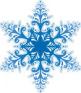 Если вы затруднялись при выполнении заданий, чувствовали себя неуверенно, положите сосульку. 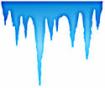 Кому на уроке было очень трудно, с заданиями не справлялись, положите дождик.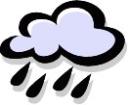 ПОСТОЯННЫЕНЕПОСТОЯННЫЕодушевленные/неодушевленныечислособственные/нарицательныечислородчисло